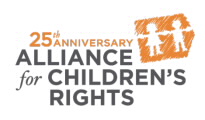 This certifies that                                            attended the 2 hour “Supporting Transition Age Foster Youth in the Child Welfare and Probation Systems” Webinar Training on March 21, 2018.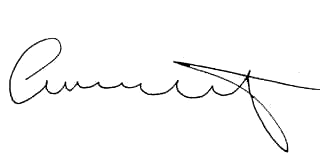 Attendee Signature				       		Angie Schwartz